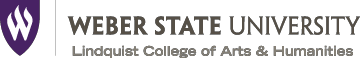 Name:	Dr.  Karen Marguerite MoloneyTitle:	ProfessorDepartment:	EnglishTeaching and Research Interests:20th- and 21st-century British Literature; Irish and Anglo-Irish Literature; Drama and Playwriting; Creative Writing; Creative Nonfiction; Poetry; Post-colonial Literature; Composition Education:Doctor of Philosophy in English, University of California, Los Angeles, 1989Dissertation: “Praying at the Water's Edge: Seamus Heaney and the Feis of Tara” (Director: Calvin Bedient)Masters of Arts in English, Brigham Young University, Provo, Utah, 1979 Creative Thesis: “A Milesian Tel in Southern California” (62 poems)Masters in Library Science, Brigham Young University, 1975 Bachelors of Arts in English, Brigham Young University, 1973Teaching Experience and Courses: Weber State University, Ogden, UtahProfessor, English Department, 2001-presentAssociate Professor, English Department (tenure granted 1997), 1995-2001 Assistant Professor, English Department, 1992-1995Undergraduate Courses:Twentieth-century English and Anglo-Irish Literature, 1900-1950 Twentieth-century English and Anglo-Irish Literature, 1951-2016 Twentieth-century English and Anglo-Irish Literature, 1900-2000 The Literature of IrelandPolitics and Art in the Poetry of Seamus Heaney Contemporary Irish PoetryPost-colonial Literary Legacies of the British Empire Gender, Politics, and Post-colonialismThe Creation of a New South Africa British RomanticismMasterpieces of English Literature Critical TheoryIntroduction to Poetry Introduction to Fiction Introduction to LiteratureIntroductory College Writing Intermediate College WritingHonors Intermediate College Writing Advanced College WritingCreative Writing Poetry Writing Fiction WritingGraduate Courses:Writing Creative NonfictionFour Green Fields: Irish Literature in English The Belfast Group of Irish PoetsDirected Readings on Playwright Sean O’CaseyAdvanced Studies in Genre: Twentieth-century Irish Drama Literary Legacies of the British EmpireOnce, Twice—and Counting: The Britannic and Irish Response to a World at War Seamus Heaney and the Sovereignty Motif in Irish LiteratureUniversity of California, Los AngelesLecturer, Writing Programs, 2005-2006, 1998-1999, 1989-1992; Transfer Summer Program, 1990-1992; Assistant Curriculum Coordinator, Transfer Summer Program, 1990Fundamentals of ExpositionEnglish Composition, Rhetoric and Language Advanced Composition linked to SociologyAdvanced Composition linked to Third World CinemaFundamentals of Exposition linked to Latin American Literature and History Introduction to LiteratureLecturer, UCLA Extension, Fall 1998, Spring 1997, 1989-1992 The Literature of IrelandCreative WritingVisiting Associate Professor, Writing Programs, Spring 1997 English Composition, Rhetoric and LanguageTeaching Associate and Fellow, English Department, 1983-1989; Freshman Summer Program, 1983-1989 English Composition, Rhetoric and LanguageFundamentals of Exposition linked to U.S. Racial Minorities Fundamentals of Exposition linked to Principles of Cultural Anthropology Fundamentals of Exposition linked to PsychologyMajor American Authors (assistant) Introduction to LiteratureUniversity of Utah, Salt Lake City, UtahGuest Professor, Liberal Education Department, Summers 1993, 1994 Gender, Politics, and Post-colonialismBrigham Young University, Provo, UtahGuest Professor, English Department, Winter and Spring 1994 Twentieth-century English LiteratureWriting in the Social SciencesMount St. Mary’s College, Los Angeles, California Lecturer, English Department, 1992Gender, Politics, and Post-colonialism Written and Oral Composition A Written and Oral Composition BWest Los Angeles College, Culver City, California Instructor, English Department, 1988Intermediate Reading and CompositionOccidental College, Los Angeles, California Instructor, English Department, 1987Romanticism, Gender Issues, and the Modern Irish PoetCalifornia State University, NorthridgeInstructor, English Department, 1982-83, 1986 Freshman Composition Developmental WritingAssistant Professor-Lecturer, Business Department, 1979-1980 Business CommunicationsOxnard College, Oxnard, California Instructor, English Department, 1979-1983Basic CompositionCollege Composition and Literature Creative WritingBusiness CommunicationsBrigham Young University, Provo, UtahTeaching Assistant, English Department, 1976-1979 CompositionBasic College Reading and WritingBeowulf to Eliot, London Semester Abroad Program, 1978Publications, Theater Productions, and ResearchBook:Seamus Heaney and the Emblems of Hope. Columbia: University of Missouri Press, 2007.My book examines Heaney’s revitalization of a Celtic motif, the sacred marriage of king to the goddess of sovereignty, to suggest that reverence for archetypal femininity and Dionysian energy may counter the sterility and violence of post-colonial Irish life. After tracing the motif from its appearance in myth to appropriation by various twentieth-century poets, I examine its unique role in Heaney’s poetry. Close readings of five previously misunderstood poems reveal how he transcends the work of others: in Heaney’s verse, the relationship of male lover to goddess—notably in her more repugnant guises—serves as prototype for the humility and deference needed to repair the effects of English colonization and, by extension, centuries of worldwide patriarchal abuse.Theater:  Wasserzeichen, Nordsee Musuem, Husum, Germany, July 8, 2017.  Staged reading of the first and third acts of Watermarked. Translated into German by Nikolaus Stingl.  Ireland’s Magnificent Seven: Rebels, Scholars, and Visionaries of the 1916 Easter Rising, Elizabeth Hall, Weber State	University. Ogden, Utah, April 6, 2016.One hundred years ago, seven Irish patriots declared their nation free of British rule and signed the “Proclamation of the Irish Republic.” After they were forced to surrender, British firing squads executed them. In this presentation, which I adapted from Pat Waters’ “The Signatories” with his permission, three of these illustrious men and four of the women they loved return to tell their tales. Special “guest appearance” by Isabella Augusta, Lady Gregory. Enacted by my current and past Irish literature students. Watermarked. Eccles Theater, Val A. Browning Center for the Performing Arts, Weber State University, Ogden, Utah. A sold-out workshop production performed October 1, 2015.Past and present intersect when the protagonist finds herself at home, in increasingly eerie ways, onthe north German coast. This is the homeland of the Frisians, her maternal ancestors, and its landscape of dikes and reclaimed marshes, farmland and historic floods casts its spell as she follows a trail of artifacts left behind by one unusual forefather, a 16th-century ferryman. But where will that trail lead? And why does she feel so connected to him and to his daughter Sibbrich? What clues about the present lie buried in the past?Critical Essays:“Saints for All Seasons: Lavina Fielding Anderson and Bernard Shaw’s Joan of Arc.” Dialogue 36 (Fall 2003):   27-39.“Molly Astray: Revisioning Ireland in Brian Friel’s Molly Sweeney.” Twentieth Century Literature 46 (Fall 2000): 285-310.“Re-envisioning Yeats’s ‘The Second Coming’: Desmond O’Grady and the Charles River.” Learning the Trade: Essays on W. B. Yeats and Contemporary Poetry. Ed. Deborah Fleming. West Cornwall, CT: Locust Hill Press, 1993. 135-147.Reprint in Twentieth-Century Literary Criticism. Vol. 93. Ed. Jennifer Balse. Farmington Hills, MI: Gale Group, 2000. 393-398.“Demystifying Writing across Disciplinary and Cultural Bounds: The Subconscious as Ally.” Academic Literacies in Multicultural Higher Education. Ed. Thomas	Hilgers, Virginia Chattergy, and M. Wunsch.  Manoa:  University of Hawaii Press, 1992.“Heaney’s Love to Ireland.” Twentieth Century Literature 37 (Fall 1991): 273-288.Interview:“Above the Battlefield: A Conversation with Michael Longley.” Weber: The Contemporary West 26:2 Spring/Summer 2010): 3-14.Memoir and Personal Essays:“Singing in Harmony, Stitching in Time.” Forthcoming in Dialogue 52 (2019). Awarded 2nd place in theEugene England Memorial Personal Essay Contest.“Watermarked.” Memoir 14 (2013): 14-28. Awarded the issue’s 2nd Prize for Memoir in Prose or Poetry. “Wicks, Modems, and the Winds of War.” Dialogue 37 (Spring 2004): 1-11.“Beached on the Wasatch Front: Probing the Us and Them Paradigm.” Dialogue 22 (Summer 1989): 101-113.“A Journey to Enjoy.” Exponent II 6 (Winter 1980): 3-4.“Gambit in the Throbs of a Ten-year-old Swamp: Confessions of a Dialogue Intern.” Dialogue 11 (Spring1978): 120-22.Anthologized Poems:“Relinquishing,” in Discoveries: Two Centuries of Poems by Mormon Women, Susan Elizabeth Howe andSheree Maxwell Bench, eds. (Provo, UT: AML, 2004); 2nd ed. published by BYU Studies, 2009).“Snowfall on Glenflesk,” “The Viewing,” “The Truant Officer Recalls Sweet Maggie,” and “Relinquishing,” 	in Harvest: Contemporary Mormon Poem, Eugene England and Dennis Clark, eds. (Salt Lake City:Signature Books, 1989), 214-218.Poetry:“Day Dreams,” Dialogue 26 (Fall 1993): 223-224.“The Viewing,” Sunstone 13 (April 1989): 36.“Snowfall on Glenflesk,”Dialogue 22 (Spring 1989): 86.“The Truant Officer Recalls Sweet Maggie,” The Jacaranda Review 3 (Fall/Winter 1988): 32-33.“A Bread-and-butter Note,” Sunstone 12 (January 1988): 26.“Recollections from an Ex,” Dialogue 20 (Summer 1987): 88-89.“Emily Rose,” The Jacaranda Review 2 (Fall 1986): 20.“Relinquishing,” Westwind 29 (Spring 1986): 11.“A Friesian Digging Southern California,” Sunstone 10 (June 1985): 11.“Batiks,” Sunstone 8 (November-December 1983): 40.from A Milesian Tel in Southern California, in BYU Studies 23 (Fall 1983), 417-429: “Irish Eyes,” 418.“Heritage,” 419.“’It’s the View from There Is Grand,’” 420. “The Hill Is Alive,” 421-22.“Parish Call,” 423. “Chorus,” 424. “Routine Check,” 425. “Emigrants,” 426-27. “Passages,” 428-29.“The Stewards,” BYU Studies, 23 (Winter 1983): 120.“Immersion,” The Ensign 12 (February 1982): 5.“Blossomings,” Exponent II 8 (Fall 1981): 17.“Relinquishing,” Dialogue 14 (Spring 1981): 84.“Roo Hunt,” Dialogue 14 (Spring 1981): 85.“Jonah's Morning Song,” BYU Studies 20 (Fall 1979): 122-23. “The Gift,” set to music in 1978-79 Laurel Manual.“So Long Accustomed,” Wye, Fall 1970: 24.“No Small Craft,” Wye, Fall 1970: 49.“Gift,” Wye, Fall 1970: 54.Reviews:“Morning Has Broken.” Review of Waiting for Morning, by Robert A. Rees (Provo, Utah: Zarahemla Press,2018). Dialogue 51 (Fall 2018): 259-264. Review of An Autumn Wind, by Derek Mahon (Loughcrew, County Meath, Ireland: Gallery Press, 2010).Estudios Irlandeses 6 (2011): 178-180 (double-column pgs.)Review of The Island: Poems, by Michael White (Port Townsend, WA: Copper Canyon Press, 1992). Weber Studies 10 (Fall 1993): 147-148.“Songs of the Old/Oldsongs.” Review of Only Morning in Her Shoes: Poems about Old Women, ed. Leatrice Lifshitz (Logan, Utah: Utah State University Press, 1990). Dialogue 25 (Spring 1992): 176-178.Review of Turn Again Home, by Herbert Harker (New York: Random House, 1977). Sunstone 3 (November- December 1977): 32-33.Conference Papers and Presentations:“Oscar Wilde, Doubleness, and The Importance of Being Earnest.” Opening Night Panel for The                Importance of Being Earnest, Babcock Theater, University of Utah, Salt Lake City,              February 26, 2016. (Invited)“Forget Me Not: From Dikes to Tornado Cellars—and Back Again.” European Studies Conference, Omaha, Nebraska, October 2-3, 2015.“Erbfolge—ein nordfriesisches Frauenleben aus Sicht einer amerikanischen Gross-nichte.” Ortskulturring Schobuell und Nordfriesischer Verein Schobuell, Haus Kisselbach, Husum Schobuell, Germany, August 13, 2015. (Invited Reading)“Succession/Erbfolge.” Nordfriisk Instituut Frisian Studies Group, Bredstedt, Germany, May 17, 2014. (Invited Reading).“Succession” (excerpt). WSU Arts & Humanities Advisory Board Meeting (AHA!), March 6, 2014 (at the request of the dean).“Watermarked: Finding My Frisian Self on the Morsum Ferry.” European Studies Conference, Omaha, Nebraska, October 3-5, 2013.“Finding My Frisian Self on the Ferry to Alt-Nordstrand: An American Woman in Search of Her North Frisian Roots/Vom Finden meines friesischen Selbst: Eine Amerikanerin auf Spurensuche in Nordfriesland.” Nordfriisk Instituut Summer Reading Series, Bredstedt, Germany, July 31, 2013. (Invited Reading)“Sibbrich’s Tale: A Memoir of North Friesland.” Sunstone Symposium, Weber State University, Ogden, Utah, August 6, 2011.“Sibbrich’s Tale (excerpt). 6th Annual Faculty Forum, Weber State University, Ogden, Utah, October 21, 2010.“Tideways: A Memoir.” 5th Annual Faculty Forum, Weber State University, Ogden, Utah, October 29, 2009. “Gents to the Right, Ladies to the Left: Irish Poets Respond to Patricia Coughlan.” Conference of theInternational Association for the Study of Irish Literatures, Universidade do Porto, Porto, Portugal, July 28-August 1, 2008.Also delivered at the 4th Annual Faculty Forum, WSU, Ogden, Utah, October 2008. “Ferryman’s Daughter.” 3rd Annual Faculty Forum, Weber State University, Ogden, Utah, October 23,2007.Also delivered at the Sunstone Symposium, Salt Lake City, Utah, August 11, 2007.Excerpt from Ferryman’s Daughter. Creative Writers Panel, Association for Mormon Letters Annual Conference, Utah Valley State College, Orem, Utah, April 7, 2007.“Homage to Dionysus: Heaney’s Sweeney, Orpheus, and Wilmington Giant.” International Association for the Study of Irish Literatures, University of New South Wales, Sydney, Australia, July 2006.“The Insistent Call of My Mitochondrial DNA: One Woman’s Primer in Feminist Genealogy.” Sunstone Symposium West, San Francisco, California, April 23, 2005.“9/11, Mormons, and the Winds of War: Recent Dialogue Authors Publishing Twenty-first-century Peace.” Panel organizer, moderator, and participant. Sunstone Symposium West, Claremont Graduate School, Claremont, California, April 17, 2004.“At the Scene of the Crime: Crossing the Line at the Nevada Test Site.” Sunstone Symposium, Salt Lake City, Utah, August 16, 2003“Millennia in Their Eyes: The Motif of Sovereignty in the Poetry of Thomas Kinsella, John Montague, Eavan Boland, and Nuala Ni Dhomhnaill.” Conference of the International Association for the Study of Irish Literatures, Bath Spa University College, Bath, England, July 24-28, 2000.“My borderline country is where I live now’: Re-visioning (?) Molly, Re-scripting Cathleen Ni Houlihan in Brian Friel’s Molly Sweeney.” Conference of the International Association for the Study of Irish Literatures, University of Limerick, Limerick, Ireland, July 20-25, 1998.“The Fish and the Fisher King: Seamus Heaney’s ‘The Guttural Muse.’” International Meeting of the American Conference for Irish Studies, Queen’s University, Belfast, Northern Ireland, June 26-July 1, 1995.Also delivered at Philological Association of the Pacific Coast Conference, San Jose State University, San Jose, California, November 9-11, 1990.“The Christensen ‘Mapping’ Technique as a Tool for Increasing Paragraph ‘Flow.’” The Writing across the Curriculum and Speaking Excellence across the Curriculum [Joint] Conference, Weber State University, Ogden, Utah, February 16, 1995.“The Freedom to Write.” Weber State University Honours Program, Utah Honours/Advanced Placement Night, Weber State University, Ogden, Utah, February 22, 1995.“Doing Two Things at One Time: Thinking and Writing English Composition.” Weber State University Honours Program Educational Crossroads Night, Northridge High School, Layton, Utah, April 4, 1995.“Retrogressive Symbol or Political Catalyst? Ireland-as-Woman in the Poetry of Seamus Heaney.” Modern Language Association Annual Convention, San Diego, California, December 27-30, 1994.“Unexpectedly Favorable Forecast: Robert Penn Warren’s ‘Mexico Is a Foreign Country: Four Studies in Naturalism.’” Philological Association of the Pacific Coast Conference, San Francisco State University, San Francisco, California, November 4-6, 1994.“‘No wine / So wonderful as thirst’: Metaphor and Addiction in Millay’s Fatal Interview.” Rocky Mountain Modern Language Association Annual Convention, Colorado Springs, Colorado, October 2-29, 1994.“Simulation Games as a Key to Class Involvement: A Teacher’s and Five Students’ Views.” Speaking Excellence across the Curriculum Conference, Weber State University, Ogden, Utah, April 21, 1994.“English Literature (1700-present).” Session organizer and chair, Philological Association of the Pacific Coast Conference, San Diego, California, November 13-15, 1992.“Seamus Heaney and the Black Goddess.” Sunstone West Symposium, Burbank, California, March 6-7, 1992.Also delivered at Sunstone Symposium, Salt Lake City, Utah, August 7-10, 1991. “Ourselves Alone? Women and Modern Anglo-Irish Literature.” Special session organizer andmoderator. Modern Language Association Annual Convention, San Francisco, California, December 27-30, 1991.“The Courtier as Rapist, the Victim as Queen: Redressing Imperialism in Heaney’s ‘Ocean’s Love to Ireland.’” Rocky Mountain Modern Language Association Annual Convention, Arizona State University, Phoenix, Arizona, October 17-19, 1991.Also delivered at the National Meeting of the American Conference for Irish Studies, University of Missouri, St. Louis, Missouri, April 25-28, 1990.“The Sovereignty Motif in Modern Anglo-Irish Literature.” Double-session organizer and moderator, Conference of the International Association for the Study of Anglo-Irish Literature, University of Leiden, Leiden, The Netherlands, July 9-13, 1991.“Demystifying the Writing Process: The Subconscious as Ally.” Academic Literacies in Multi- cultural Higher Education Conference , University of Hawaii at Manoa, Honolulu, Hawaii, April 15-16, 1991.Revised version delivered at the Writing across the Curriculum Conference, Weber State University, Ogden, Utah, Spring 1993.“Re-envisioning Yeats’ “The Second Coming’: Desmond O’Grady and the Charles River.” Western Regional Meeting of the American Conference for Irish Studies, Southern Oregon State College, Ashland, Oregon, October 12-14, 1990.“Seamus Heaney and the Feis of Tara: When the Bone’s Lair Was a Love-nest in the Grass.” Conference on Women and Sovereignty, St. Andrews University, St. Andrews, Scotland, August 30- September 6, 1990.Also delivered at the Conference of the International Association for the Study of Anglo- Irish Literature, University of Leiden, Leiden, The Netherlands, July 9-13, 1991.Poetry Readings:“Poetry Reading to Celebrate Women’s History Month: Writing Women Back,” WSU Women’s Studies Program, March 11, 2010.An Evening of Creative Writing: AP Readers Reading Their Writings, Advanced Placement English Literature, Daytona Beach, Florida, June 2004.SAT II Poetry Reading, New Jersey, June 2002.“A Favorite Poem of Mine” (panel). Sunstone Symposium, Salt Lake City, Utah, August 8, 1997. “Symposium Banquet Poetry Reading,” Sunstone Symposium, Salt Lake City, Utah, August1992.“Coming Attractions I: Readings from Mormon Culture,” Salt Lake City, Utah, August 23, 1990. UCLA Writing Programs Poetry Reading, Los Angeles, California, January 18, 1990.“Writers Write Here II," The Jacaranda Review and UCLA Cultural and Recreational Affairs Poetry Reading, Los Angeles, California, May 30, 1989.“Sunstone West Symposium Poetry Reading,” Concord, California, March 1989. Association for Mormon Letters Poetry Reading, Los Angeles, California, Spring 1986.Evening Poetry Reading, Association for Mormon Letters Annual Conference, Provo, Utah, Fall 1979. English Graduate Student Association Poetry Reading, Brigham Young University, Spring 1979.Work in Progress:Watermarked, A Play in Three Acts.With her passion for the past, Dr. Caitriona Ni Donoghue comes to the German coast of the North Sea to write a memoir about her foremothers. A chance discovery leads her instead to a sixteenth-century forefather who sailed a ferry between the mainland and a nearby island. Edde the Ferryman captures her imagination, and when she learns that he left behind a trail of artifacts, she sets off to follow. But where will the trail lead? And why does she feel so drawn to Edde and his sons—and later, to Sibbrich, his young daughter? Do vital clues about the present lie buried in the past?  This is the ancient homeland of the Frisians, and while Caitriona searches for answers, the coastal landscape casts its spell. Water spirits converse with her as easily as cousins share local lore. Gradually, as the play’s scenes alternate between the present and the 1500s, Caitriona comes upon the answers she needs, and lingering griefs begin to heal. Sea levels are rising, though, and the murderous North Sea will have the last word.Ferryman’s Daughter: A Memoir of North Friesland.A book of essays in which I explore connections to my maternal homeland. “Gents to the Right, Ladies to the Left: Irish Poets Respond to Patricia Coughlan.”Revising for submission to an Irish literature journal.Honors and AwardsSecond Prize for “Singing in Harmony, Stitching in Time.” Eugene England Memorial Personal Essay Contest,2019.Nominated for Crystal Crest Master Teacher Award, 1994, 1996, 2004, 2010, 2015; one of five finalists forthe campus-wide award, 2001.Second Prize for Memoir in Prose or Poetry, Memoir, 2013 (1000-3000 submissions). Honors Program New Professor of the Year Award, 1995.Faculty Representative, University of Cambridge International Summer School, Cambridge, England, 1995.Elected Presiding Officer, English Literature (1700-present), PAPC, 1991-1992. The Margaret Rampton Munk Poetry Award, 1989.The Carole Elzer Poetry Award, 1988.Nominated for UCLA Distinguished TA Award, 1987, 1988, 1989. First place, Academy of American Poets College Prize, 1986.TA Peer Consultant, UCLA English Department, 1985-1986. Honorable Mention, Academy of American Poets College Prize, 1983. First place, Lula Greene Richards Personal Essay Contest, 1980.Rowe Award for Teaching Excellence, 1979.First place, Mayhew Poetry Contest, 1977.Research Grants and FellowshipsLindquist Fellowship: Rresearching Watermarked, A Play in Three Acts, 2019. $590 award, 2019.RSPG (Research, Scholarship and Professional Growth Committee) Grant: “Staged Presentation of the 	Memoir ‘Watermarked.’” $2126.28 award, 2015.RSPG Research Grant: “Archival Research and Interviewing in Northern Germany for Journal Articles andFerryman’s Daughter, an In-progress Book of Creative Nonfiction.” $2054 award, 2010-2011.RSPG Research Grant: “Research Presentation, International Irish Literature Conference.” 2008.UCLA Professional Development Award: “Conducting Research for Leve’s Daughter.” $1000 award, 2006. RSPG Research Grant: “Permissions Payment for Seamus Heaney and the Emblems of Hope.” $2991.32award,  2006.Lindquist Fellowship: $3555 award for researching Ferryman’s Daughter, 2005.RSPG Faculty Vitality Award: “Learning German to Aid Research for Godje’s Daughter: A Memoir of NorthFrisian Life.” $2943 award, 2005.RSPG Research Grant: “Research Presentation, International Irish Literature Conference.” $1880 award,2000.RSPG Research Grant: “Course Release for Dissertation Revision.” $1425 award, 1993.EditingCritical Essay Editor, Irreantum, 2008-2013.Editor, special war and peace issue, Dialogue, Spring 2004. Associate Editor, Dialogue, Summer 2004.National Correspondent, Sunstone, Salt Lake City, Utah, 1989-1992. Member Board of Editors, Dialogue, Arlington, Virginia, 1979-1982.RefereeingIrish Studies Review, Bath Spa University, England, 2012-2015. Social Sciences and Humanities Research Council of Canada, 2010. PMMLA, 	2007.University of Utah Press, 2004-2007.Twentieth Century Literature, Hofstra University, 1990- Harcourt Brace Jovanovich College Publishers, 1991.